Профсоюз работников народного образования и науки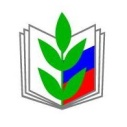 Российской Федерации(ОБЩЕРОССИЙСКИЙ ПРОФСОЮЗ ОБРАЗОВАНИЯ)Новосибирская областная организацияПРЕЗИДИУМ ОБЛАСТНОЙ ОРГАНИЗАЦИИПОСТАНОВЛЕНИЕ5 февраля  2018 г                           г. Новосибирск	                                  № 17О проведении конкурса «Глоссарий  (профсоюзный дайджест) инновационных форм работы молодого педагога профсоюзной организации»В целях повышения педагогической культуры кадров профсоюзного актива образовательных организаций Новосибирской области, совершенствования профессионализма молодых педагогов, формирования позитивной мотивации членов профсоюза и в соответствии с планом работы Новосибирской областной общественной организации Профсоюза работников народного образования и науки Российской Федерации на 2018 год,ПРЕЗИДИУМ ПОСТАНОВЛЯЕТ:1. Провести с февраля по  июнь 2018 г конкурс для молодых членов Профсоюза   образовательных организаций Новосибирской области «Глоссарий  (профсоюзный дайджест) инновационных форм работы молодого педагога профсоюзной организации».2. Утвердить Положение о проведении конкурса для молодых членов Профсоюза   образовательных организаций Новосибирской области «Глоссарий  (профсоюзный дайджест) инновационных форм работы молодого педагога профсоюзной организации»  (приложение 1).3. Утвердить смету расходов на проведение конкурса для молодых членов Профсоюза образовательных организаций Новосибирской области «Глоссарий  (профсоюзный дайджест) инновационных форм работы молодого педагога профсоюзной организации» (приложение 2).4. Секретарям округов (Причина В.В., Губская З.А., Рибчинская Т.И., Павловская Т.М., Флеенко А.В., Фоминых Л.П. Лухманов Ю.Б.) совместно с председателями Советов (ассоциаций) молодых педагогов районов создать условия для активного участия  молодых педагогов образовательных организаций в подготовке и проведении конкурса «Глоссарий  (профсоюзный дайджест) инновационных форм работы молодого педагога профсоюзной организации».5. Контроль исполнения постановления возложить на Л.А. Черкашину, заведующую отделом аппарата Новосибирского обкома Профсоюза образования.Председатель  областной организации		                                   С. Г. СутягинаПриложение 1к постановлению Президиума от 5 февраля   2018 г.  № 17ПОЛОЖЕНИЕо конкурсе для молодых членов Профсоюза   образовательных организаций Новосибирской области «Глоссарий  (профсоюзный дайджест) инновационных форм работы молодого педагога профсоюзной организации»1Общие положения1.1.Конкурс для молодых членов Профсоюза   образовательных организаций Новосибирской области «Глоссарий  (профсоюзный дайджест) инновационных форм работы молодого педагога профсоюзной организации» (далее конкурс) является одной из форм работы профсоюзных организаций, способствующих поиску новых ресурсов и возможностей развития профсоюзного движения среди молодых людей  до 35 лет; повышения  их педагогической культуры, совершенствование профессионализма и в соответствии с планом работы Новосибирской областной общественной организации Профсоюза работников народного образования и науки Российской Федерации на 2018 год,1.2. Глосса́рий (лат. glossarium — «собрание глосс») - словарь узкоспециализированных терминов в какой-либо отрасли знаний с толкованием, иногда переводом на другой язык, комментариями и примерами (Википедия — свободная энциклопедия).1.3. Глосса́рий «Профсоюзный дайджест» - это вид словаря, в котором систематизированы инновационные формы работы в образовании, профсоюзной работе  со ссылкой на правовой акт либо документ, где дано данное определение.  1.4. Конкурс проводится с февраля по июнь 2018 г по инициативе Новосибирской областной общественной организации Профсоюза работников народного образования и науки Российской Федерации и Совета молодых педагогов при Новосибирском обкоме Профсоюза образования. 1.5. Учредителями и организаторами конкурса профсоюзных дайджестов является:Новосибирская областная общественная организация Профсоюза работников народного образования и науки Российской Федерации;Совет молодых педагогов при Новосибирском обкоме Профсоюза образования;Территориальные (местные) профсоюзные организации учреждений образования Новосибирской области.2.Главная цель и задачи конкурса2.1. Основная цель конкурса профсоюзных дайджестов – создание дополнительных условий для формирования позитивной мотивации молодых членов Профсоюза - работников образования Новосибирской области и стимулирование инновационной деятельности педагогов, ориентированной на личностную и творческую самореализацию, создание новых образовательных продуктов.2.2.Задачи конкурса профсоюзных дайджестов:2.2.1. Создание условий для формирования педагогической культуры и профессионализма молодых педагогов; 2.2.2. Обучение молодых членов профсоюза педагогической и профсоюзной грамотности;2.2.3. Творческое применение педагогической и профсоюзной грамотности в практической работе;2.2.4. Создания авторских образовательных продуктов;2.2.5. Создание открытого банка методических авторских материалов. 2.2.6. Повышение эффективности деятельности первичных профсоюзных организаций в образовательных организациях по формированию профсоюзной активности и грамотности.3.Оргкомитет конкурсаДля подготовки и проведения конкурса создается оргкомитет в составе членов Совета молодых педагогов при Новосибирском обкоме профсоюза образования и опытных председателей Т(М)ПО.Оргкомитет:направляет в первичные профсоюзные организации настоящее Положение;принимает материалы проектов на участие в конкурсе и организует их экспертизу;формирует состав экспертного совета;определяет порядок работы экспертного совета, процедуру проведения экспертизы представленных материалов; устанавливает число глоссариев для награждения;определяет порядок формирования общего рейтинга конкурсантов;определяет порядок, форму, дату проведения финала конкурса «Глоссарий (профсоюзный дайджест) инновационных форм работы молодого педагога профсоюзной организации»;организует торжественную церемонию награждения победителей.4. Порядок проведения конкурса 4.1. Конкурс проводиться в три этапа:I этап – проводится в ППО учреждений образования  всех типов и видов - февраль – май 2018 г;II этап районный – май  2018 г - районный экспертный совет, созданный Т(М)ПО,  отбирает лучшие профсоюзные дайджесты для награждения в районе и для участия в региональном этапе конкурса.  III этап - региональный (июнь 2018 г) – проводится Новосибирской областной общественной организацией Профсоюза работников народного образования и науки РФ в форме заочной экспертизы. 4.2. В конкурсе могут принимать участие члены Профсоюза, первичные профсоюзные организации, советы (ассоциации) молодых педагогов.4.3. Число профсоюзных дайджестов, подаваемых для участия на региональный этап конкурса  от района, не ограничен. 4.4. Лучшие глоссарии (профсоюзные дайджесты) от района предоставляются в Новосибирский обком профсоюза до 29 мая  2018 года по электронной почте на адрес: lacn@nios.ru до 29 мая  2018 года.4.5. Областной экспертный совет работает в июне 2018 года. Экспертный совет проводит экспертизу поданных работ и отбирает лучшие профсоюзные дайджесты для награждения.4.6. Основные критерии оценки:наличие автора и профсоюзного актива, социальных партнеров в составлении глоссария (профсоюзного дайджеста);целостность, оригинальность идеи глоссария;разнообразие инновационных форм работы, предусмотренных в профсоюзном дайджесте;технологичность (содержание и логика изложения);наличие ссылок на используемый документ в определении понятия, формы работы; творческий подход при создании и оформлении глоссария, использование оригинальных форм и элементов исполнения;полнота и разнообразие источников, документов, используемых для определения понятия, формы работы, включенных в профсоюзный дайджест.
5.Требования к предоставляемым материалам в рамках конкурса «Глоссарий (профсоюзный дайджест) инновационных форм работы молодого педагога профсоюзной организации»5.1. Участники конкурса представляют глоссарий, оформленный с учетом требований: 5.1.1. на титульном листе глоссария (профсоюзного дайджеста) необходимо указать: автора, полное название образовательной организации, занимаемую должность и профсоюзное поручение (либо членство);5.1.2. при составлении глоссария используются правила составления словарей в виде списка согласно алфавита (возможно в виде нумерованного списка), при необходимости глоссарий может быть разбит на блоки, темы и пр.5.1.3. обязательна ссылка на используемые информационные источники. (Например, Дайджест в энциклопедическом словаре (от англ. digest — краткое изложение, резюме). Формат удобен для ознакомления с основными понятиями определенной  тематики. Дайджест подразумевает какой-либо информационный продукт. В лексиконе русскоязычного населения слово «дайджест» появилось в конце 20 века. Впервые зарегистрировано как термин в 1993 году. В  последние годы понятие «дайджест» стало неимоверно модным, поэтому его очень часто используют в различных сферах. Синкве́йн (от фр. cinquains, англ. cinquain) — пятистрочная стихотворная форма, возникшая в США в начале XX века под влиянием японской поэзии. В дальнейшем стала использоваться (в последнее время, с 1997 года, и в России) в дидактических целях, как эффективный метод развития образной речи, который позволяет быстро получить результат (Материал из Википедии — свободной энциклопедии.Тимбилдинг это командообразование, или тимбилдинг (англ. Team building — построение команды) — термин, обычно используемый в контексте бизнеса и применяемый к широкому диапазону действий для создания и повышения эффективности работы команды. Идея командных методов работы заимствована из мира спорта и стала активно внедряться в практику менеджмента в 60 — 70 годы XX века. В настоящее время тимбилдинг представляет собой одну из перспективных моделей корпоративного менеджмента и является одним из наиболее эффективных инструментов управления персоналом. Командная работа направлена на создание групп равноправных специалистов различной специализации, сообща несущих ответственность за результаты своей деятельности и на равной основе осуществляющих разделение труда в команде. («Википе́дия» — общедоступная многоязычная универсальная интернет-энциклопедия) и т.д.)5.2. Глоссарий (профсоюзный дайджест) не должен противоречить общепризнанным научным фактам, этическим нормам и законодательству Российской Федерации, приятым документам Общероссийского Профсоюза образования. 
5.3. Авторское право на созданные в рамках конкурса работы сохраняется за авторами. Обком Профсоюза образования оставляет за собой право использования представленных работ целиком или частично в своих  профсоюзных целях.5.4. Авторы несут всю полноту ответственности за содержание глоссария. 5.6.Организаторы конкурса не несут ответственности перед авторами и/или третьими лицами и профсоюзными организациями за возможное размещение разработок на интернет - ресурсах в результате их копирования. 
5.7. Присланные материалы не возвращаются.5.8. Глоссарий выполняется в текстовом редакторе WORD.Материал представляется в электронном виде.Требование к текстовым файлам: 
- формат страницы: А4, поля: снизу – 2 см, сверху – 2 см, слева – 3 см, справа- 2 см.;
- шрифт «Times New Roman», только 14-й кегль. Междустрочный интервал – полуторный;
- заголовки и подзаголовки должны быть отделены от последующего и предыдущего текста пустыми строками.
6. Подведение итогов и награждение победителей конкурса6.1.По результатам проведения конкурса  определяются абсолютные победители. 6.2. Победители конкурса награждаются Дипломами победителя6.3. Лучшие авторы работ награждаются денежной премией.  6.4. Все участники конкурса получают дипломы участника конкурса.6.5.Награждение победителей конкурса состоится в октябре 2018 года в рамках празднования Дня учителя.__________________ 